Charles Ramsey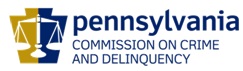 ChairmanMichael Pennington  Executive DirectorOVS NewsletterMarch 24, 2021In this Issue...Attention RASA/VOJO Programs: 1st Quarter ReportsJustice And Mental Health Collaboration Program Implementation Science Checklist SeriesOpioid Programs Would See $4.28 Billion From Purdue CaseDocuSAFEHouse Reauthorizes VAWA; Senate Outlook UncertainPresident Biden StatementCOVID-19 Bill Includes $450M For Domestic Violence ServicesOther Voices: The COVID-19 Anniversary Effect31% Of Women Have Faced Violence, WHO Report SaysAfter A Sexual Assault, Where Can You Get A Medical And Forensic ExamOngoing Commitment To Victims Of Human TraffickingFunding Is Crucial For Rape Crisis CentersUpcoming Trainings & Events2021 Race Against RacismThe Evidence Hour: Housing Stress and Child MaltreatmentVirtual Conference On Sexual Assault, Domestic Violence, Trauma And ResilienceNational Crime Victims’ Rights Rally 20212021 NCVRW Resource GuideNational Crime Victims’ Rights WeekNOVA Victim Assistance AcademyPPD Domestic Violence Seminar SeriesNational Advisory Committee On Sex Trafficking Of Children And Youth Best Practices And RecommendationsVictims Compensation Assistance Program Online TrainingsPennsylvania Victim Services Training (PVST) Online Learning Management SystemEmployment OpportunitiesPike County – Employment OpportunitiesYour Safe Haven Inc (Bedford County) – Employment OpportunityCrisis Shelter – Employment OpportunitiesTransitions of PA – Employment OpportunitiesSafe Berks – Employment OpportunitiesYWCA – Employment OpportunitiesThe Crime Victims' Center of Chester County – Employment OpportunitiesCrisis Center North – Employment OpportunitiesNeighborhood Legal Services – Employment OpportunitiesUpcoming Events WebEx Online Trainings Available
Compensation Related: Basic Compensation and much more! Credits towards VOCA/RASA/VOJO training requirements are available for all sessions (unless indicated otherwise in the session description).  To receive training credits:  1) you must be logged into the session and 2) the WebEx application must be on your computer for the entire duration of the session.  As the OVS recognizes that emergencies may arise and you may not be able to attend the entire session, there is no prohibition against attending part of a session (although training credits will not be given in that instance).Return to top Attention RASA/VOJO Programs: 1st Quarter ReportsProgram & fiscal reports for the 1st Quarter of the current 2021-2022 RASA/VOJO grants must be submitted in Egrants by Tuesday, April 20th:NOTE:  Please be reminded that all clients served during the 1st quarter are considered NEW, therefore the RASA and VOJO Victims Served Sections in your quarterly report should show the same number for Questions 1 and 2 of these sections.  If you have any questions or need assistance completing your quarterly program reports, please contact Vicki McCloskey at Vmccloskey@pa.gov or (717) 265-8746, or Maria Katulis at mkatulis@pa.gov or (717) 265-8741.  For fiscal report questions, please contact the fiscal staff person listed on your grant.  For technical assistance with Egrants, please contact the Egrants Support Line at (717) 787-5887.Return to top Justice And Mental Health Collaboration Program Implementation Science Checklist SeriesCriminal justice and behavioral health agencies are increasingly adopting evidence-based practices (EBPs) to advance behavior change among the people they serve. While EBPs can help reduce recidivism and improve public health and safety, their success is often hindered by lack of capacity to implement them properly. But as people who have behavioral health needs continue to encounter criminal justice and behavioral health systems across the country, there is a greater need to ensure that these EBPs are implemented with fidelity. By taking a research-based approach to implementation, known as implementation science, agencies can improve or strengthen the EBPs they deliver for people in the criminal justice system who have behavioral health needs. The implementation science checklist series is intended for professionals who direct and oversee programming in the fields of corrections, community corrections, behavioral health, and social service agencies. The collection of eight checklists will help you assess your agency’s evidence-based practice implementation efforts and use a research-based approach to ensure that investments in evidence-based practices yield desired outcomes Please click here to read.Return to top Opioid Programs Would See $4.28 Billion From Purdue CaseMonths of negotiations in which state officials demanded more money from the Sackler family for the role Purdue Pharma LP played in fueling the opioid crisis paid off with a larger Chapter 11 restructuring plan.Please click here to read more.Return to topDocuSAFE DocuSAFE is a free app that helps survivors collect, store, and share evidence of abuse, such as domestic violence, sexual assault, stalking, online harassment, and dating violence. Survivors can document abuse by logging individual incidents, including any photos, screenshots, or video documentation of threatening messages, harassing social media posts, unwanted repeat calls, or online impersonation, among other abusive behaviors.Please click here to read more.Return to topHouse Reauthorizes VAWA; Senate Outlook UncertainThe House voted to renew the Violence Against Women Act (VAWA) adding firearm restrictions for convicted domestic abusers and other new provisions to a law that has helped combat domestic violence, sexual assault and stalking but expired in 2019.Please click here to read more.Return to topPresident Biden StatementPresident Biden made a recent statement on the Passage of the Violence Against Women Reauthorization Act of 2021 in the House of Representatives.Please click here to read.Return to topCOVID-19 Bill Includes $450M For Domestic Violence ServicesAgainst a backdrop of increasing domestic violence during the pandemic, federal assistance through the $1.9 trillion stimulus bill pending in Congress could make a life-changing difference for families with mental health, childcare and economic challenges.Please click here to read more.Return to topOther Voices: The COVID-19 Anniversary EffectHuman beings have a strong connection to dates on the calendar. Birthdays, anniversaries and holidays all impact our emotional state without us consciously choosing that. Certain dates evoke strong memories and feelings and cause us to reflect on the ways our lives have changed — or not. The same is true for people who have experienced trauma: The date affects them every year. We serve members of our community who were impacted by the shooting at the Tree of Life synagogue on Oct. 27, 2018. The secular date is so significant that it forms the name of our resiliency center, the 10.27 Healing Partnership. Publicly, the annual commemoration honors the 11 men and women we lost that day. Privately, we help individuals and their loved ones cope with the strong and tumultuous feelings that arise each October. And in contrast to an individual trauma, a traumatic event that is experienced by a broader community means that we all have those tumultuous feelings at the same time.Please click here to read more.Return to top31% Of Women Have Faced Violence, WHO Report SaysNearly one in three women worldwide is subjected to physical or sexual violence during her lifetime, pervasive criminal behavior that has increased during the pandemicPlease click here to read more.Return to topAfter A Sexual Assault, Where Can You Get A Medical And Forensic ExamThere is a national shortage of nurses and doctors trained to conduct sexual assault forensic exams. NBC News mapped where they’re available in each state.Please click here to read more.Return to topOngoing Commitment To Victims Of Human TraffickingThe Office of Victims of Crime (OVC) created a brief providing aggregate data across OVC human trafficking grant programs as reported in Trafficking Information Management System (TIMS) Online from July 2015 through June 2020. The data reflects the work of OVC-funded grantees and the clients they have served with award funds.Please click here to read.Return to topFunding Is Crucial For Rape Crisis CentersRaliance created a one-page Infographic about funding challenges facing rape crisis centers.Please click here to read.Return to top2021 Race Against RacismA 5K race cannot end racism but naming the need to create change and working together can make a difference. All proceeds from the Race Against Racism will support the Center for Racial and Gender Equity (CRGE) and our community programs of education, training, advocacy and change.  We will keep running until injustice is rooted out; institutions are transformed, and the world sees women, girls and people of color the way we do:  Equal, Powerful, Unstoppable.Please click here to register.Return to topThe Evidence Hour: Housing Stress and Child MaltreatmentThe Evidence Hour: Housing Stress and Child Maltreatment looks at the results of a recent systematic review of studies on this topic, revealing what we know about this connection and where more research is needed. This information is important to all who are working for systemic change to prevent family violence as well as those striving to help victims and families.March 31 @ 2:00 pm - 3:00 pmReturn to topVirtual Conference On Sexual Assault, Domestic Violence, Trauma And ResilienceThis annual conferences on sexual assault, intimate partner violence, stalking, human trafficking and elder abuse. We consistently bring together law enforcement personnel, prosecutors, victim advocates, judges, parole and probation officers, rape crisis workers, health care professionals, faith community members, educators, researchers and others in this three-day conference highlighting promising practices and emerging issues to effectively respond to these crimes in all of our communities.Please click here to register.Return to topNational Crime Victims’ Rights Rally 2021National Crime Victims’ RightsRally 2021SAVE THE DATE-VIRTUAL EVENTJoin the Crime Victims Alliance of PA in honor of Crime Victims’ Rights WeekAPRIL 19 at 11:00AMhttps://www.facebook.com/CrimeVicPAJoin us each day at 11:00am to hear survivor’s stories and learn about victim service agencies throughout the week.* In lieu of exhibit tables, CVAP would like to highlight the great work that is being done across PA. if you would like your agency featured please contact lmryan@pa.gov with your agency name and contact.Return to top2021 NCVRW Resource GuideThe OVC  2021 National Crime Victims' Rights Week (NCVRW) Resource Guide is now available!  The 2021 NCVRW Resource Guide contains a wide array of outreach tools and sample materials to help you quickly and capably develop and carry out your NCVRW awareness campaign and other public awareness campaigns throughout the year.  The guide contains materials designed to inspire your community and raise awareness of victims’ rights and promote this year’s NCVRW theme—Support Victims. Build Trust. Engage Communities. Resource Guide highlights include suggestions for raising awareness in your community, sample materials for traditional and social media, a history of the crime victims’ rights movement, and original artwork to unite this national effort.Please click here to access the Guide.Return to topNational Crime Victims’ Rights WeekNOVA Victim Assistance AcademyReturn to top PPD Domestic Violence Seminar SeriesPPD Domestic Violence Seminar Series:United for Support and KnowledgeJoin the Philadelphia Police Department's four-part Domestic Violence SeminarLOCATION: Hosted virtually via Zoom every Thursday in MarchTIME: 5:30pm-6:30pmSession 4: Thursday March 25, 2021Safety Planning and ResourcesTypes of Safety Planning, How to get help, Compensation and ResourcesJOIN OUR ZOOM SERIEShttps://us02web.zoom.us/j/84988188903Meeting ID: 849 8818 8903Questions? Contact Captain Maria Ortiz-Rodriguez, Community RelationsEmail: Maria.Ortiz-Rodriguez@Phila.govReturn to top National Advisory Committee On Sex Trafficking Of Children And Youth Best Practices And RecommendationsThe National Advisory Committee on the Sex Trafficking of Children and Youth in the United States invites states and relevant stakeholders to join consultation calls on best practices and recommendations to strengthen responses to the sex trafficking of children and youth. Each topical call will focus on one of the 12 areas addressed in the Committee’s interim report. The purpose of these calls is to provide states and relevant stakeholders with a better understanding of the components in each section of the Committee’s report, guidance for responding to this section of the report using the State Self-Assessment Survey, and an opportunity to ask clarifying questions to the Committee members. You can register for any of the sessions listed below:Funding and Sustainability | When: Monday, March 29, 2021. Register here Multidisciplinary Response | When: Wednesday, March 31, 2021. Register hereReturn to topVictims Compensation Assistance Program Online Trainings       The following trainings will be held on April 7, 2021.  Transportation Expenses Clinic - 9:00 a.m. – 10:00 a.m. Funeral & Burial Expenses Clinic - 10:30 a.m. – 11:30 a.m.The following trainings will be held on April 14, 2021.  Motor Vehicle-Related Crime Expenses Clinic - 9:00 a.m. – 10:00 a.m. “Wow, That’s Covered by Compensation” - 10:30 a.m. – 11:30 a.m.The following trainings will be held on April 21, 2021.  Stolen Benefit Cash Expenses Clinic - 9:00 a.m. – 10:00 a.m. Crime Scene Cleanup Expenses Clinic - 10:30 a.m. – 11:30 a.m.The following training will be held on April 28, 2021.  Basic Compensation - 9:00 a.m. – 11:00 a.m.       All trainings count towards 1 hour of the required RASA/VOCA/VOJO training hours, except Basic Compensation which counts towards 2 and DAVE training which counts towards 2.15. Please click here to registerReturn to topPennsylvania Victim Services Training (PVST) Online Learning Management SystemPCCD’s Office of Victims’ Services (OVS) offers its Pennsylvania Victim Services Training (PVST) Online Learning Management System to fill a need for easily accessible, high-quality, free training for victim advocates at PCCD-funded programs. PVST courses count for PCCD training hours and courses can be taken as the learner’s schedule permits. The PVST also keeps a record of a user’s course completion and credit hours earned.  The courses on the PVST are designed to complement, reinforce and enhance the PCCD Foundational Academy and the online offerings on the learning management systems operated by PCADV, PCAR and the Pennsylvania Chiefs of Police Association.The PVST is resource center for PCCD funded programs and allied professionals whose work brings them into contact with crime victim populations to receive free, quality, and easily accessible training. The training is Pennsylvania-specific, web based, and can be taken on the student’s own timeframe. There are currently 24 approved programs, totaling 48 hours of training, on the PVST.  To access the PVST, please click here. The registration code is 7223.On March 17, 2021 the CUL 105: Understanding and Helping Crime Victims on the Spectrum course was added.

This course is designed to give people from a broad range of disciplines the knowledge and skills they need to communicate with and help victims with autism. First, the course will explore the possible causes of autism to understand the early brain changes that happen before birth. Then, it will describe how the brain and behaviors of victims with autism differ from non-autistic individuals. Finally, the course will identify various accommodations that people can make when supporting autistic individuals.Return to topPike County – Employment OpportunitiesDickson House Children’s Advocacy Center at the Pike County District Attorney’s Office is a facility dedicated to child victims of sexual and physical abuse, neglect and witnesses to violent crime. Dickson House provides a safe and child-focused environment for the beginning steps of criminal and/or child protection investigations. Children who visit Dickson House are referred to community resources to address mental health concerns arising from their victimization. Please click here to view current job opportunities.Return to topYour Safe Haven Inc (Bedford County) – Employment OpportunityYour Safe Haven Inc is a private non-profit comprehensive crime victims center seeking a highly motivated Executive Director. Please click here for a complete job description and more details. Return to topCrisis Shelter – Employment OpportunitiesSince 1981 the Crisis Shelter of Lawrence County has been the community’s response to violence and abuse, serving victims of Domestic Violence, Sexual Assault and Other Serious Crimes and Older Victims of Any Crime, as well as services to Human Trafficking victims, while also working to prevent violence and abuse through prevention education, intervention training and public awareness.Please click here to view current job opportunities.Return to topTransitions of PA – Employment OpportunitiesTransitions of PA is a nonprofit organization serving victims of domestic violence, sexual assault, and other serious crimes in Union, Snyder, and Northumberland Counties. Established in 1976, Transitions provides prevention education, professional training, legal advocacy, civil legal assistance, counseling, and shelter. Please click here to view current job opportunities.Return to topSafe Berks – Employment OpportunitiesSafe Berks provides safe haven and support to victims of domestic violence and sexual assault. Our advocacy and education programs increase awareness of oppression and promote the prevention of domestic violence and sexual assault.Please click here to view current job opportunities.Return to topYWCA – Employment OpportunitiesThe YWCA Greater Harrisburg is dedicated to eliminating racism, empowering women and promoting peace, justice, freedom and dignity for all.Please click here to view current job opportunities.Return to topThe Crime Victims' Center of Chester County – Employment OpportunitiesThe Crime Victims’ Center of Chester County, Inc. (CVC) is a private, community-based, non-profit 501(c)(3) comprehensive victim services agency. CVC is the designated provider of services to sexual violence victims for Chester County, however we serve victims of all types of crime including domestic violence.Please click here to view current job opportunities.  Interested candidates can email their resume to ChristineZ@cvcofcc.org.  Return to topCrisis Center North – Employment OpportunitiesCrisis Center North is a counseling and resource center that provides services to victims of domestic violence and their loved ones in northern and western Allegheny County via counseling, therapy, case management, legal and medical advocacy and economic empowerment services. In addition, the Center provides community trainings on topics related to intimate partner violence and teen dating violence, as well as prevention education programming to local schools.Please click here to view current job opportunities. Return to topNeighborhood Legal Services – Employment OpportunitiesNLS secures justice and resolves fundamental legal problems for those who are low-income and vulnerable in Allegheny, Beaver, Butler, and Lawrence Counties by providing high-quality legal services and community legal education.  Founded in 1966, NLS has provided civil legal aid to more than 1.2 million of our low-income neighbors in need of legal assistance.Please click here to view current job opportunities.Return to topIf your program is offering new or extended services, or implementing new initiatives that you would like to highlight, please submit your news article to Lea Dorsey at ledorsey@pa.gov.  The next OVS Newsletter will be published on Wednesday, April 7, 2021.  If you would like any training events, fundraisers, or notable news published in this newsletter, please submit them to Lea Dorsey at ledorsey@pa.gov  by Wednesday, March 31, 2021.  You have signed up to receive the OVS Newsletter from the Office of Victims' Services.  This newsletter will be sent to you on a biweekly basis via email.  If your email address changes or you would like to be removed from the OVS Newsletter distribution list, please contact Lea Dorsey at (717) 265-8733 or via email at ledorsey@pa.gov.    Return to topPennsylvania’s Office of Victims’ Services  |  3101 North Front Street  |  Harrisburg, PA  17110 |  (717) 783-0551www.pccd.pa.gov PA Crime Victims Websitewww.pcv.pccd.pa.govTwitter: @PaCrimeComm.